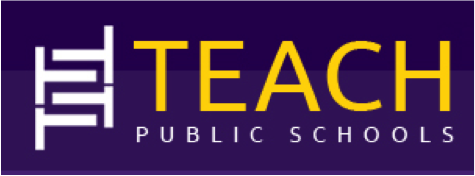 Board Member Recruitment and Appointment PolicyThe Board of Directors of TEACH Public Schools recognizes that a key element of a high-quality board is high-quality directors. This policy is designed to achieve this end.The number of directors shall be five, seven, or nine, at the discretion of the Board. The term of each director shall be two (2) years. Terms shall be staggered so that not all directors’ terms expire in a single year.As each director’s term expires, the Board and administration will endeavor to provide at least two nominees for the expired position, one of which may be the director whose term is expiring. Current board members and school administration will nominate new Board candidates. Each candidate will complete the attached application form.The Board will complete a Capability Matrix and use it to identify gaps in current Board capabilities. The Board will consider candidates’ capacities to fill in these gaps when it deliberates on whom to select.Appointment of a new director to the Board or reappointment of an existing director will be determined by a simple majority vote of the directors whose terms are not expiring. Expansion of the Board to add more directors may be approved by a simple majority of the existing Board, so long as no change contradicts any provision of the charters that created the schools operated by TEACH Public Schools.Board Candidate ApplicationPlease complete the following questionnaire for consideration to be nominated as a member of the TEACH Public Schools Board of Directors. Please attach a copy of your current resume, biography, curriculum vitae, or similar document.“TEACH Public Schools seeks to establish state-of-the art community schools in South Los Angeles that will equip students with skills and habits of mind needed to compete in the 21st century. It will reach students of all backgrounds by teaching the whole child which includes the social, physical, emotional, moral, ethical, and intellectual needs of students so that upon graduation, the knowledge and the experiences acquired at this school site can be effectively applied to their daily lives.”As a Board member, how will you help achieve the schools’ mission and vision?   As a lifelong educator, I will bring active support and resources to increase the ability to reach all students socially, emotionally, and academically.  I can offer professional development, research, and adult teaching to engage the staff and teachers.  I can assist in the development of curriculum to fully engage our students.What specific strengths, skills or capabilities will you bring to this position?   I bring strong communication skills, organization, energy, and educational knowledge from PK – adult.  I bring interest in supporting the students who may need an extra boost and the families who need the extra guidance.  I am interested in actively participating in the schools’ activities.Why are you interested in being a board member?  I am looking for new opportunities to continue my support of undertapped children, where we can push them to become the next citizens and leaders of our community.  My passion is to assist all who need it! This seemed like great next step to delve further into a growing charter operation and be part of the charter movement.Please list two (2) references (name and email/phone) we may contact regarding your capacity to serve on the Board. Margo Pensavalle, Ed.D.						Lead Professor of Clinical Education at USC			Current Supervisor in MAT Teaching Program			310-753-3374pensaval@usc.eduEugenia Mora-Flores, Ed.D.Professor of Clinical Education213-821-2727moraflor@usc.eduJoni Parker- BoykinsAP, SCS, Lincoln High School323-493-3697jyp42251@lausd.net